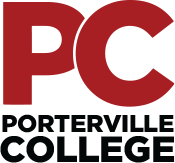 Our MissionOutreach Committee MeetingThursday, March 23, 20214:30 pm – 5:30 pmZoomWith students as our focus, Porterville College provides our local and diverse communities quality education that promotes intellectual curiosity, personal growth, and lifelong learning, while preparing students for career and academic success.Last month’s minutes have been uploaded and are available at the following link:https://kccd.sharepoint.com/sites/groups/pcoutreach/SitePages/Home.aspxCall Meeting to Order- Erin Wingfield called the meeting at 4:30 P.M.Approval of the Agenda- Roger motioned/Reagen seconded.Approval of the Minutes-Reagen motioned/Roger seconded.2020-2021 Outreach Committee End of the Year Report- The committee went over the accomplishments and recommendations and completed the End of the Year Committee Report. Erin Wingfield will look it over and it will be submitted by April 12, 2021. Events: McFarland Junior High College and Career Day March 2- Event Virtual Events- Connie Oropeza mentioned that the virtual live tour went well. A follow up session to follow. PC Connection: April 7 & 8-Erin- Put on website/Staff has emails for event/instructions.RegFest March 31, April 1-2 and April 5-6-Erin- Put on website/Email of instructions sent to staff.Upcoming workshops: Campus Virtual Workshops: In the process of creating a virtual tour.Marketing – Roger- Changes on website: No sliders/ADA Compliance/New Ask/Questions button. Looking at new partnerships/Carvertise -ESL Outreach. Open Discussion/Recruitment Ideas